  		Agronomia Helvetica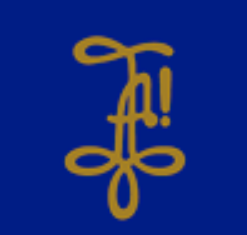 Einladung zumGC vom 21. 10. 2023   		Bahnhofbuffet Olten, 15.00 UhrTraktanden1. Begrüssung2. Wahl der  Stimmenzähler3. Protokoll des GCs vom 8. 10. 20224. Mutationen5 Jahresbericht 2022/23.6. Jahresrechnung 2022/23	6.1 Rechnungsbericht des Quästors	6.2 Revisorenbericht 6.3 Genehmigung Jahresrechnung / Entlastung CC	6.4 Jahresbeitrag 2093/24	6.5 Budget 2023/247. Wahlen8. Rückblick Stiftungsfest9. Tätigkeitsprogramm 2023/2410. Schriftliche Anträge )*11. Varia)* Schriftliche Anträge zuhanden des GC sind bis zum 1. 10. 2023 dem Präsidium einzureichen: 	Maurus Gerber v/o Cheesly, Vi 292, 7550 Scuol oder: maurus.gerber@bluewin.ch Ablauf15h00 	GC17h00 	Apero18h00 	NachtessenAnmeldung fürs TfBis 17. 10. 2023Bei Maurus Gerber v/o Cheesly, Vi 2927550 Scuol081 864 70 22 (Telefon und Beantworter)maurus.gerber@bluewin.ch